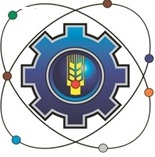 Министерство образования Московской областиГосударственное бюджетное профессиональное образовательное учреждение Московской области «Щелковский колледж»(ГБПОУ МО «Щелковский колледж»)
РАБОЧАЯ ПРОГРАММАПРЕДДИПЛОМНОЙ ПРАКТИКИ
по специальности__________________________________________________по программе _____________________ подготовкиуказать базовой или  углубленной20    г.Организация-разработчик:Государственное бюджетное профессиональное образовательное учреждение Московской области «Щелковский колледж»Разработчики:____________________________________________________________________________________________________________________________________________________________Резенцент:_____________________________________________________________________________И. О. Ф., должность, категория,  ученая степень, звание, место работы.СОДЕРЖАНИЕПАСПОРТ ПРОГРАММЫ ПРЕДДИПЛОМНОЙ ПРАКТИКИРабочая программа преддипломной практики разработана на основе:1) Федерального государственного образовательного стандарта (далее ФГОС) по  специальности среднего профессионального образования (далее СПО)_________________________________________________________________________ код и	наименование специальности2) Положения о практике обучающихся, осваивающих основные профессиональные образовательные программы среднего профессионального образования, утвержденного приказом Министерством образования и науки РФ от 18 апреля 2013 г. № 291;3) Профессионального стандарта __________ Регистрационный номер _______, утвержденный приказом Министерства труда и социальной защиты Российской Федерации от «___» _______ 20___ г. № _____1.1.Область применения программыРабочая программа преддипломной  практики  опирается на все  дисциплины  основной профессиональной  образовательной  программы  среднего  профессионального образования по  специальности ____________________________________________________________________________                                                        (код и наименование специальности СПО)_____________________________________________________________________________ в части освоения основных видов профессиональной деятельности (ВПД): __________________________________________________________________________________________________________________________________________________________ (указать виды профессиональной деятельности в соответствии с ФГОС СПО) Преддипломная практика является завершающей ступенью в овладении профессиональными навыками, в выполнении индивидуального задания в соответствии с темой выпускной квалификационной работы.Цели и задачи преддипломной   практикиПреддипломная практика направлена на закрепление и  углубление полученных  в  ходе  обучения  теоретических знаний и  первоначального профессионального опыта студента, проверку готовности студента к самостоятельной трудовой деятельности, а также на подготовку к выполнению выпускной квалификационной работы. Задачи преддипломной практики:закрепление, расширение, углубление и систематизация знаний и умений, полученных при изучении дисциплин и профессиональных модулей учебного плана специальности, на основе изучения деятельности конкретной организации;изучение нормативных и методических материалов, фундаментальной и периодической литературы по вопросам, разрабатываемым студентом в ходе дипломного проектирования;сбор, систематизация и обобщение практического материала для использования в работе над дипломным проектом;оценка действующей в организации системы управления, учета, анализа и контроля; разработка рекомендаций по ее совершенствованию. обобщение и закрепление теоретических знаний, полученных студентами в период обучения, формирование практических умений и навыков, приобретение первоначального профессионального опыта; проверка самостоятельной работы будущего специалиста в условиях конкретного профильного производства;выбор для дипломного проекта оптимальных технических и технологических решений с учетом последних достижений науки и техники.Общий объем времени, предусмотренный для преддипломной практики  ___  часов (_____ недель).Формой промежуточной аттестации преддипломной практики является _________________________________________________(зачет, дифференцированный зачет)РЕЗУЛЬТАТЫ ОСВОЕНИЯ РАБОЧЕЙ ПРОГРАММЫ ПРЕДДИПЛОМНОЙ ПРАКТИКИРезультатом освоения рабочей программы преддипломной практики является сформированность у обучающихся общих и профессиональных компетенций, углубление практического опыта в рамках профессиональных модулей ОПОП СПО по каждому из видов профессиональной деятельности предусмотренных ФГОС СПО по специальности.Компетенции студента, формируемые в результате освоения программы преддипломной практики:В результате освоения преддипломной практики студент должен иметь практический опыт:--В результате освоения преддипломной практики студент должен уметь:--3.ПЛАНИРОВАНИЕ И ОРГАНИЗАЦИЯ ПРАКТИКИ Практика  проводится  на  базе  учреждений  _______________  сферы/отрасли  и предполагает  работу  в  них  студентов  в  качестве:________________________________. Практическое обучение студентов, в зависимости от поставленных задач, может проводиться в организациях различных организационно-правовых форм. Преддипломная практика проводится после освоения студентами программы теоретического и практического обучения и является завершающим этапом обучения. В течение всего периода практики на студентов распространяются: правила внутреннего распорядка принимающей организации;требования охраны труда; трудовое законодательство Российской Федерации. Допускается студенту самостоятельно найти организацию и объект практики, представляющие интерес для практиканта, профиль работы которых соответствует приобретаемой специальности. Организация преддипломной практики включает три этапа:первый этап – подготовительный, который предусматривает различные направления деятельности с профильными организациями (структурными подразделениями) и работу со студентами для организации практики;второй этап – текущая работа, осуществляемая в период преддипломной практики студентов;третий этап – этап подведения итогов преддипломной практики (отчет).Объем практики и виды практического обучения3.2 Содержание  преддипломной практики 4.УСЛОВИЯ РЕАЛИЗАЦИИ РАБОЧЕЙ ПРОГРАММЫ ПРЕДДИПЛОМНОЙ ПРАКТИКИТребования к учебно-методическому обеспечению практикиНаличие УМК преддипломной практики: — Рабочей программы преддипломной практики; — Календарно-тематического плана преддипломной практики; — Перечня заданий по преддипломной практике; — Дневника преддипломной практики; — Отзыва-характеристики; — Положения о преддипломной практике студентов, осваивающих  основные профессиональные образовательные программы среднего  профессионального образования; — График защиты отчетов по практике.Материально-техническое обеспечениеРеализация рабочей программы преддипломной практики  предполагает наличие организаций, направление деятельности которых соответствует профилю подготовки обучающихся. 1. Оборудование: ---2. Инструменты и приспособления (Приводится перечень оборудования, инструментов, приспособлений, средств обучения, включая технические средства обучения. Количество не указывается):---Оборудование и технологическое оснащение рабочих мест:(Указывается необходимое для проведения данной практики материально-техническое обеспечение в соответствии с требованиями ФГОС, например: наименование и требования к лабораториям, специально оборудованным кабинетам, измерительным и вычислительным комплексам, полигонам, транспортным средствам, бытовым помещениям, соответствующие действующим санитарным и противопожарным нормам, а также требованиям техники безопасности при проведении учебных и производственных работ).Информационное обеспечениеПеречень используемых учебных изданий, Интернет-ресурсов, дополнительной литературыОсновные источники:1	2	3	Дополнительные источники: 1	 2	Кадровое обеспечение образовательного процессаОрганизацию и руководство практикой осуществляют руководители практики от колледжа и от организации. Руководителями практики от колледжа назначаются преподаватели дисциплин профессионального цикла, которые должны иметь высшее образование, соответствующее профилю преподаваемой дисциплины (модуля) и опыт деятельности в организациях соответствующей профессиональной сферы. Преподаватели должны проходить стажировку в профильных организациях не реже одного раза в три года. Руководителями преддипломной практики  от организации назначаются ведущие специалисты организаций, имеющие высшее профессиональное образование. Преподаватели:__________________________	 (Ф.И.О.)Мастера производственного обучения:  ______________________________(Ф.И.О.)Руководители практики - представители организации, на базе которой проводится практика:______________________________________________________ (ФИ.О., должность)Наставники - представители организации, на базе которой проводится практика:	______________________________________________________(Ф.И.О., должность)5. КОНТРОЛЬ И ОЦЕНКА РЕЗУЛЬТАТОВ ОСВОЕНИЯ ПРОГРАММЫ ПРЕДДИПЛОМНОЙ ПРАКТИКИИтогом преддипломной практики является   промежуточная аттестация в форме _____________________.Текущий контроль результатов прохождения практики осуществляется руководителем практики от колледжа в процессе выполнения обучающимися работ в организациях.Выполнение  заданий  на  практике,  подготовка  отчета,  дневника, индивидуального  задания,  характеристики  и  аттестационного  листа контролируется руководителем  практики  от  учебного  заведения  и руководителем практики от  предприятия. Формой контроля прохождения практике является отчет по практике. Сдача  и  защита  отчетов  по практике  проводится   в  последний  день проведения практики.Структура отчета по практике:Титульный лист (отчет)Договор на практикуЗадание на практикуДневник по практикеОтзыв руководителя практики от предприятияХарактеристика Ксерокопия страниц журнала по охране труда на предприятииПриложения: материалы к отчету по практике.Приложение 1ПЕРЕЧЕНЬ БАЗ ПРЕДДИПЛОМНОЙ ПРАКТИКИСОГЛАСОВАНОПредставитель  работодателя:_________________________наименование предприятия____________________________подпись               ФИО«____»_____________20___ г.УТВЕРЖДАЮРуководитель СП _______________ (Ф.И.О.)   подпись                              «____»____________ 20_____ г.РАССМОТРЕНАпредметной (цикловой)комиссиейот «____» ________ 20   г.Протокол № ____Председатель ПЦК:_____________ (Ф.И.О.)ПАСПОРТ ПРОГРАММЫ преддипломной практикиСТРУКТУРА и содержание преддипломной практикиусловия реализации программы преддипломной практикиКонтроль и оценка результатов Освоения ПРОГРАММЫ преддипломной практикиПРИЛОЖЕНИЕ 1          Перечень баз преддипломной практикиКоды формируемых ПК и ОКНаименование результата освоения практикиПК ПК ОК ОК ОК …Вид практического обученияОбъем часовПреддипломная практика, всегов том числе:Проведение инструктажа по охране труда. Ознакомление с правилами внутреннего трудового распорядка и порядком проведения практикиОзнакомление с видами деятельности и общей структурой организации: а) общие сведения о предприятии,  виды деятельности, производственная и организационная структура, функциональные взаимосвязи подразделений и служб;б) ознакомление с функциональными обязанностями практиканта; в) ознакомление с используемыми на предприятии методами анализа показателей в функциональных областях, технологиями, инновациями на производстве и т.д.5.Выполнение индивидуального задания по теме дипломной работы (указать виды работ)6. Разработка рекомендаций и мероприятий по совершенствованию __________________________________________________________(указать технологии, способы организации производства, методы и т.д.)7. Сбор и систематизация материалов для  отчета по практике.Дифференцированный зачетКод профессиональных компетенцийТемаКоличество часов  по ПМКоличество часов  по ПМВиды работ12334Аттестация в форме  дифференцированного зачетаАттестация в форме  дифференцированного зачетаАттестация в форме  дифференцированного зачетаАттестация в форме  дифференцированного зачетаАттестация в форме  дифференцированного зачетаВСЕГО часов ВСЕГО часов 